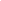 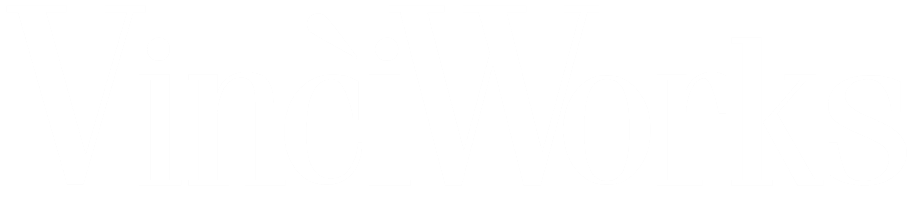 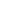 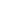 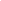 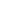 New Futures Academy Data Protection PolicyIntroductionWe hold personal data about our students, employees, professional contacts, suppliers and other individuals for a variety of business purposes.This policy sets out how we seek to protect personal data and ensure that staff understand the rules governing their use of personal data to which they have access in the course of their work. In particular, this policy requires staff to ensure that the Data Protection Officer (DPO) be consulted before any significant new data processing activity is initiated to ensure that relevant compliance steps are addressed.DefinitionsScopeThis policy applies to all staff. You must be familiar with this policy and comply with its terms.This policy supplements our other policies relating to internet and email use. We may supplement or amend this policy by additional policies and guidelines from time to time. Any new or modified policy will be circulated to staff before being adopted.Who is responsible for this policy?As our Data Protection Officer, Chris Smith has overall responsibility for the day-to-day implementation of this policy. Our proceduresFair and lawful processingWe must process personal data fairly and lawfully in accordance with individuals’ rights. This generally means that we should not process personal data unless the individual whose details we are processing has consented to this happening.The Data Protection Officer’s responsibilities:Keeping the board updated about data protection responsibilities, risks and issuesReviewing all data protection procedures and policies on a regular basisArranging data protection training and advice for all staff members and those included in this policyAnswering questions on data protection from staff, board members and other stakeholdersResponding to individuals such as clients and employees who wish to know which data is being held on them by  The New Futures AcademyChecking and approving with third parties that handle the company’s data any contracts or agreement regarding data processingResponsibilities of the IT ManagerEnsure all systems, services, software and equipment meet acceptable security standardsChecking and scanning security hardware and software regularly to ensure it is functioning properlyResearching third-party services, such as cloud services the company is considering using to store or process dataResponsibilities of the Marketing ManagerApproving data protection statements attached to emails and other marketing copyAddressing data protection queries from clients, target audiences or media outletsCoordinating with the DPO to ensure all marketing initiatives adhere to data protection laws and the company’s Data Protection PolicyThe processing of all data must be:Necessary to deliver our servicesIn our legitimate interests and not unduly prejudice the individual's privacyIn most cases this provision will apply to routine business data processing activities.Our Terms of Business contains a Privacy Notice to clients on data protection. The notice:Sets out the purposes for which we hold personal data on customers and employeesHighlights that our work may require us to give information to third parties such as expert witnesses and other professional advisersProvides that customers have a right of access to the personal data that we hold about themSensitive personal dataIn most cases where we process sensitive personal data we will require the data subject's explicit consent to do this unless exceptional circumstances apply or we are required to do this by law (e.g. to comply with legal obligations to ensure health and safety at work). Any such consent will need to clearly identify what the relevant data is, why it is being processed and to whom it will be disclosed. Accuracy and relevanceWe will ensure that any personal data we process is accurate, adequate, relevant and not excessive, given the purpose for which it was obtained. We will not process personal data obtained for one purpose for any unconnected purpose unless the individual concerned has agreed to this or would otherwise reasonably expect this.Individuals may ask that we correct inaccurate personal data relating to them. If you believe that information is inaccurate you should record the fact that the accuracy of the information is disputed and inform the DPO, [Enter Data Protection Officer name here].Your personal dataYou must take reasonable steps to ensure that personal data we hold about you is accurate and updated as required. For example, if your personal circumstances change, please inform the Data Protection Officer so that they can update your records.Data securityYou must keep personal data secure against loss or misuse. Where other organisations process personal data as a service on our behalf, the DPO will establish what, if any, additional specific data security arrangements need to be implemented in contracts with those third party organisations.Storing data securelyIn cases when data is stored on printed paper, it should be kept in a secure place where unauthorised personnel cannot access itPrinted data should be shredded when it is no longer neededData stored on a computer should be protected by strong passwords that are changed regularly. We encourage all staff to use a password manager to create and store their passwords.Data stored on CDs or memory sticks must be locked away securely when they are not being used The DPO must approve any cloud used to store dataServers containing personal data must be kept in a secure location, away from general office spaceData should be regularly backed up in line with the company’s backup proceduresData should never be saved directly to mobile devices such as laptops, tablets or smartphonesAll servers containing sensitive data must be approved and protected by security software and strong firewall. Data retentionWe must retain personal data for no longer than is necessary. What is necessary will depend on the circumstances of each case, taking into account the reasons that the personal data was obtained, but should be determined in a manner consistent with our data retention guidelines.Transferring data internationallyThere are restrictions on international transfers of personal data. You must not transfer personal data anywhere outside the UK without first consulting the Data Protection Officer.Subject access requestsPlease note that under the Data Protection Act 1998, individuals are entitled, subject to certain exceptions, to request access to information held about them.If you receive a subject access request, you should refer that request immediately to the DPO. We may ask you to help us comply with those requests.Please contact the Data Protection Officer if you would like to correct or request information that we hold about you. There are also restrictions on the information to which you are entitled under applicable law.Processing data in accordance with the individual's rightsYou should abide by any request from an individual not to use their personal data for direct marketing purposes and notify the DPO about any such request.Do not send direct marketing material to someone electronically (e.g. via email) unless you have an existing business relationship with them in relation to the services being marketed.Please contact the DPO for advice on direct marketing before starting any new direct marketing activity.TrainingAll staff will receive training on this policy. New joiners will receive training as part of the induction process. Further training will be provided at least every two years or whenever there is a substantial change in the law or our policy and procedure.Training is provided through an in-house seminar on a regular basis.It will cover:The law relating to data protectionOur data protection and related policies and procedures.Completion of training is compulsory.GDPR provisionsWhere not specified previously in this policy, the following provisions will be in effect on or before 25 May 2018.Privacy Notice - transparency of data protectionBeing transparent and providing accessible information to individuals about how we will use their personal data is important for our organisation. The following are details on how we collect data and what we will do with it:Conditions for processingWe will ensure any use of personal data is justified using at least one of the conditions for processing and this will be specifically documented. All staff who are responsible for processing personal data will be aware of the conditions for processing. The conditions for processing will be available to data subjects in the form of a privacy notice.Justification for personal dataWe will process personal data in compliance with all six data protection principles.We will document the additional justification for the processing of sensitive data, and will ensure any biometric and genetic data is considered sensitive.ConsentThe data that we collect is subject to active consent by the data subject. This consent can be revoked at any time.Criminal record checksAny criminal record checks are justified by law. Criminal record checks cannot be undertaken based solely on the consent of the subject.Data portabilityUpon request, a data subject should have the right to receive a copy of their data in a structured format. These requests should be processed within one month, provided there is no undue burden and it does not compromise the privacy of other individuals. A data subject may also request that their data is transferred directly to another system. This must be done for free.Right to be forgottenA data subject may request that any information held on them is deleted or removed, and any third parties who process or use that data must also comply with the request. An erasure request can only be refused if an exemption applies.Privacy by design and defaultPrivacy by design is an approach to projects that promote privacy and data protection compliance from the start. The DPO will be responsible for conducting Privacy Impact Assessments and ensuring that all IT projects commence with a privacy plan.When relevant, and when it does not have a negative impact on the data subject, privacy settings will be set to the most private by default.International data transfersNo data may be transferred outside of the EEA without first discussing it with the data protection officer. Specific consent from the data subject must be obtained prior to transferring their data outside the EEA.Data audit and registerRegular data audits to manage and mitigate risks will inform the data register. This contains information on what data is held, where it is stored, how it is used, who is responsible and any further regulations or retention timescales that may be relevant.Reporting breachesAll members of staff have an obligation to report actual or potential data protection compliance failures. This allows us to:Investigate the failure and take remedial steps if necessaryMaintain a register of compliance failuresNotify the Supervisory Authority (SA) of any compliance failures that are material either in their own right or as part of a pattern of failuresPlease refer to our Compliance Failure Policy for our reporting procedure.MonitoringEveryone must observe this policy. The DPO has overall responsibility for this policy. They will monitor it regularly to make sure it is being adhered to.Consequences of failing to complyWe take compliance with this policy very seriously. Failure to comply puts both you and the organisation at risk.The importance of this policy means that failure to comply with any requirement may lead to disciplinary action under our procedures which may result in dismissal. A solicitor in breach of Data Protection responsibility under the law or the Code of Conduct may be struck off. If you have any questions or concerns about anything in this policy, do not hesitate to contact the DPO.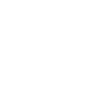 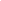 To learn more, email training@vinciworks.com or call +44 208 815 9308.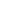 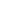 www.vinciworks.comBusiness purposesThe purposes for which personal data may be used by us:Personnel, administrative, financial, regulatory, payroll and business development purposes.Business purposes include the following:- 	Compliance with our legal, regulatory and corporate governance obligations and good practice- 	Gathering information as part of investigations by regulatory bodies or in connection with legal proceedings or requests- 	Ensuring business policies are adhered to (such as policies covering email and internet use)-	Operational reasons, such as recording transactions, training and quality control, ensuring the confidentiality of commercially sensitive information, security vetting, credit scoring and checking- 	Investigating complaints - 	Checking references, ensuring safe working practices, monitoring and managing staff access to systems and facilities and staff absences, administration and assessments- 	Monitoring staff conduct, disciplinary matters- 	Marketing our business- 	Improving servicesPersonal dataInformation relating to identifiable individuals, such as job applicants, current and former employees, agency, contract and other staff, clients, suppliers and marketing contacts.Personal data we gather may include: individuals' contact details, educational background, financial and pay details, details of certificates and diplomas, education and skills, marital status, nationality, job title, and CV.Sensitive personal dataPersonal data about an individual's racial or ethnic origin, political opinions, religious or similar beliefs, trade union membership (or non-membership), physical or mental health or condition, criminal offences, or related proceedings—any use of sensitive personal data should be strictly controlled in accordance with this policy.What information is being collected?Contact details (voluntarily submitted) for prospective students, parents of students, team members, business/collaborative contacts and any other expressions of support or interest.Relevant details of prospective employees and employees or working volunteers: CV’s, DBS checks, contact details, time availability and employment timetabling, performance records, financial payment arrangements, any bank, tax and PAYE details necessary for payments. Working contracts.Student academic progress information, tutorial records, attendance and punctuality.Safeguarding information and pastoral tutorial notes for the purposes of student and employee support.Who is collecting it?At present: Chris Smith (NFA Project Director) and designated volunteer staff under the direction of Chris Smith.How is it collected?Via Survey responses, newsletter subscriptions and open day/event canvassing. Also in response to email requests. Details will be transferred to our email contacts database.Through direct input from staff into our management information system.Why is it being collected?Prospective student and parent information and expressions of support may be used as evidence of demand (for our educational provision) in our funding applications. Similarly any professional interest contacts will be collected for supporting evidence in funding bids and also for business development purposes, such as for work experience opportunities for students. All newsletter subscriptions and requests for further information are added for direct marketing and news updating purposes.Volunteer staff and Employee details are collected for the purpose of effective and ethical employee management and supportStudent details are collected for the purpose of effective academic, pastoral and safeguarding support and academic management.How will it be used?Direct marketing and evidence of demand as described above.Management and support information will be stored on a digitally secure online management information system. Who will it be shared with?Funding bodies if requested by them as evidence of demand/participation. Academic progress, registration details and student support statistical information will be shared with Ofsted, the Department for Education (DfE), qualification awarding bodies and relevant professional/educational regulatory bodies.Identity and contact details of any data controllersChris Smith. Mobile 07886 917937. Email: info@newfuturesacademy.co.ukDetails of transfers to third country and safeguardsN/ARetention period5 years.